Teilnehmer*innen-Liste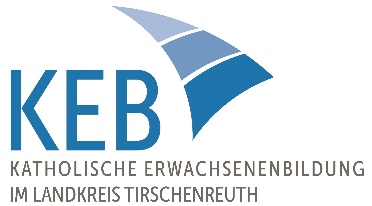 Zur Veranstaltung am			in		Thema/Titel:		Nr.VornameNachnameAnschrift(Straße, PLZ, Ort)Kontaktdaten(Telefon, E-Mail)Unterschrift